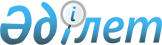 О реорганизации Республиканского государственного предприятия на праве хозяйственного ведения "Казахский национальный медицинский университет имени С.Д. Асфендиярова" Министерства здравоохранения Республики КазахстанПостановление Правительства Республики Казахстан от 27 августа 2010 года № 840

      В целях эффективного управления и использования республиканского имущества Правительство Республики Казахстан ПОСТАНОВЛЯЕТ:



      1. Реорганизовать республиканское государственное предприятие на праве хозяйственного ведения "Казахский национальный медицинский университет имени С.Д. Асфендиярова" Министерства здравоохранения Республики Казахстан путем присоединения к нему государственного учреждения "Республиканская научно-медицинская библиотека" Министерства здравоохранения Республики Казахстан.



      2. Министерству здравоохранения Республики Казахстан в установленном законодательством порядке принять соответствующие меры, вытекающие из настоящего постановления.



      3. Внести в некоторые решения Правительства Республики Казахстан следующие изменения:



      1) утратил силу постановлением Правительства РК от 23.09.2014 № 1005;



      2) в постановлении Правительства Республики Казахстан от 15 апреля 2008 года № 339 "Об утверждении лимитов штатной численности министерств и иных центральных исполнительных органов с учетом численности их территориальных органов и подведомственных им государственных учреждений":



      в лимитах штатной численности министерств и иных центральных исполнительных органов, с учетом численности их территориальных органов и подведомственных им государственных учреждений, утвержденных указанным постановлением:



      в разделе 13:



      в строке "Министерство здравоохранения Республики Казахстан с учетом его территориальных органов и подведомственных ему государственных учреждений, в том числе:" в графе 3 цифры "9764" заменить цифрами "9755";



      в строке "Государственные учреждения, подведомственные Министерству здравоохранения Республики Казахстан, в том числе:" в графе 3 цифры "2972" заменить цифрами "2963";



      строку, "Республиканская научно-медицинская библиотека 9", исключить.



      4. Настоящее постановление вводится в действие со дня подписания.      Премьер-Министр

      Республики Казахстан                       К. Масимов
					© 2012. РГП на ПХВ «Институт законодательства и правовой информации Республики Казахстан» Министерства юстиции Республики Казахстан
				